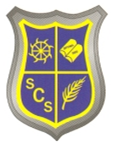 EnglishMathsREReadingOtherWrite an alternative ending to The Gruffalo. Instead of the Mouse proving to the Gruffalo that he is scary – what could happen instead? Use narrative key words.Record number bonds to 10 using pictorial images. You may want to draw around your hands to show the number bonds, or use shapes. Remember to write the number sentence under those pictures.Read the story of Easter. Think about what happened to Jesus. How do you think Jesus felt? How did his followers feel?(electronic copy on website)Easter Reading Comprehension activity.Make an Easter basket. Using strips of paper weave an Easter basket (instructions available on website)Can you write instructions for how you made it?Write a letter to a Fred. Tell him what you have been learning at home. Remember to ask Fred questions about what he has been up to.Begin to record you times tables using number sentences.Try recording the 2 x table.Sequence the Easter Story. Create a story board of images to retell the Easter story. Record a sentence under to explain what has happened.Share a story with someone at home.Discuss the story together.Make a cake to do inside your basket.Can you write instructions of what you did?Write a diary of your week 2.Remember to spell those days correctly.Begin to record you times tables using number sentences.Try recording the 5 x table.Make an Easter card for someone you cannot visit at the moment. Use some crafting materials or draw some lovely images.Make a story sequence board for one of your favourite stories. You may want to draw a grid to put your drawn pictures in order.Plan a scavenger hunt around your house or garden. Write clues for someone in your family so they know where to look. Make sure they have a few places to visit before the end.Create a story setting using outside resources (leaves, grass, mud, cones, flowers etc) arrange to create a new story setting. Use adjectives to write descriptive sentences for your new setting.Begin to record you times tables using number sentences.Try recording the 10 x table.Write some questions that you would like to ask Jesus.Think about what happened to him. What more would you like to know?Look through the high frequency word lists (available on website) how many can you read? This can be completed over the week not in one day.Make an Easter Hat. Using a hat you can find at home decorate it with spring and Easter things – drawings of eggs, chicks, daffodils etc. If you do not have a hat try making an Easter Crown out of paper or card.Sequence a familiar fairy tale. Think about the order of events in the story. Can you create a new ending different from the book? Make a shape picture. Using 2-D shapes only create a picture. Remember to include squares, rectangles, circles, triangles, pentagons, hexagons and octagons. (you may want to make cardboard templates first.)Create a cosy book corner somewhere in your house – maybe in your bedroom. Have a collection of your favourite books. Share a book in this lovely space.Make Easter cards for your friends and family. Try using different resources. You may want to be creative and use some recycling or if you have craft resources at home use those.